Morgan Fitzgerald Middle School6410 118th Avenue NorthLargo, Florida 33773(727) 547-4526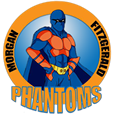 Ms. Ija Hawthorne, Proud Principal @ MFMSIt is important that all students have the materials they need to be successful at Morgan Fitzgerald Middle School (MFMS).  However, the expense incurred in maintaining a quality classroom far exceeds the funds allocated to our teachers yearly by the state.  Therefore, we are requesting assistance from the business community, individuals and the families of our students attending Morgan Fitzgerald Middle School.  Along with providing the materials to students, Adopt-A-Class donations will also be used to supplement field trips. Please consider assisting Morgan Fitzgerald Middle School with a personal or business tax deductible donation towards this important endeavor for students:_____$25 _____$50 _____$75 _____$100 _____$150   Other Amount $_____Name of Business/Individual: ____________________________________________________________Address: _____________________________________________________________________________Email Address: ________________________________________________________________________Teacher/Department Adopted: ____________________________________________________________Please check one of the following and sign below:___  Money will be used for the 2020-21 schol year only and unspent Adopt-A-Class funds will be returned to the donor upon request. ___  Please continue using the unspent Adopt-A-Class funds for the 2021-2022 school year for the same teacher/classroom.Signature: __________________________________________________   Date: __________________Please contact the school if you have any questions or concerns at (727) 547-4526 Thank you in advance for your support.Mrs. Erica Vigue,  ext. 2002viguee@pcsb.org Family and Community Liaison